English 5.1If you find the first activity easy, try the challenge.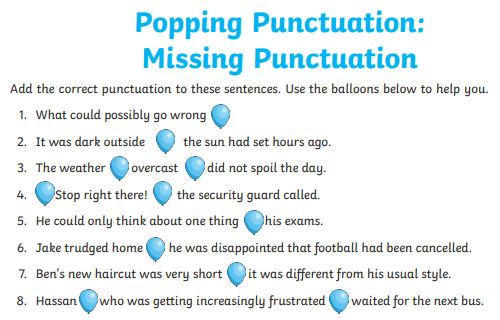 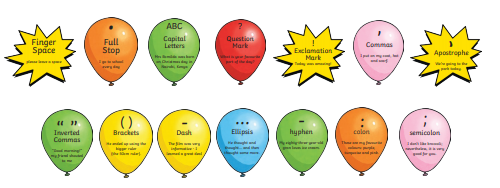 Challlenge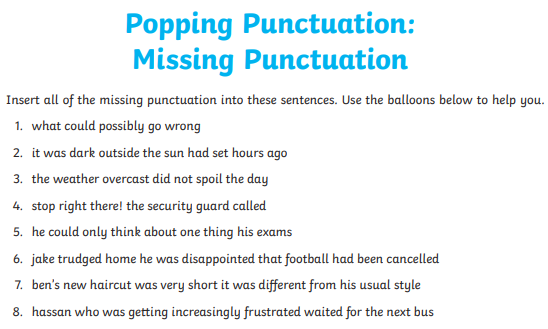 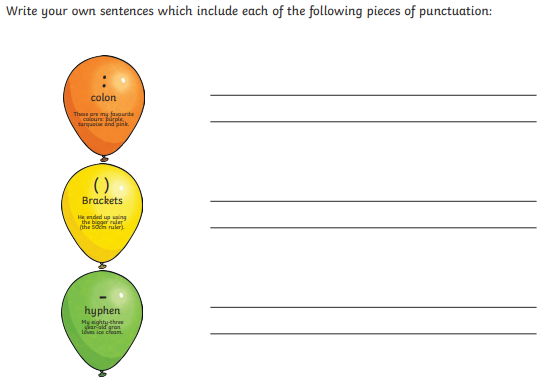 Find some answers below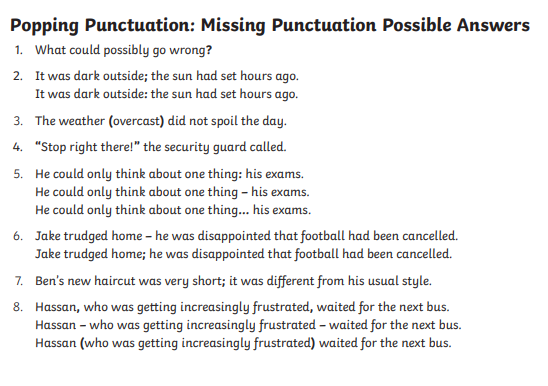 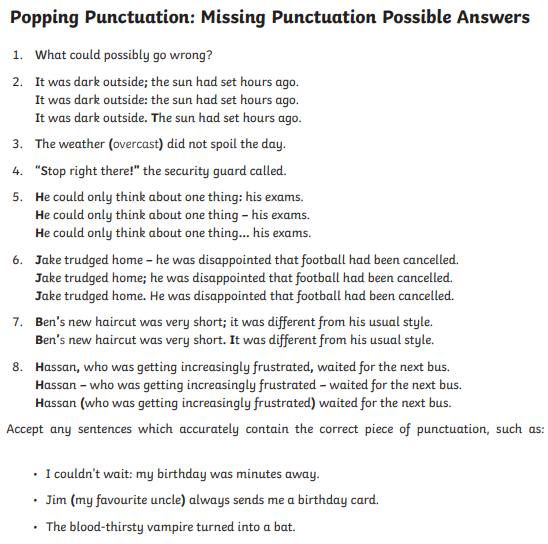 